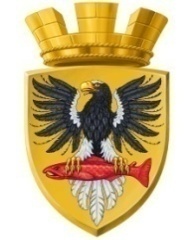 Р О С С И Й С К А Я   Ф Е Д Е Р А Ц И ЯКАМЧАТСКИЙ КРАЙП О С Т А Н О В Л Е Н И ЕАДМИНИСТРАЦИИ ЕЛИЗОВСКОГО ГОРОДСКОГО ПОСЕЛЕНИЯ  г. ЕлизовоВ соответствии с пунктом 28 части 1 статьи 14 Федерального закона от 06.10.2003 № 131–ФЗ «Об общих принципах организации местного самоуправления в Российской Федерации», статьей 11 Федерального закона от 28.12.2009 № 381–ФЗ «Об основах государственного регулирования торговой деятельности в Российской Федерации», Законом Российской Федерации от 07.02.1992 № 2300–1 «О защите прав потребителей», Указом Президента Российской Федерации от 29.01.1992 № 65 «О свободе торговли», Постановление Губернатора Камчатского края от 10.04.2020 № 50 «О мерах по недопущению распространения новой коронавирусной инфекции (COVID-19) на территории Камчатского края», на основании Устава Елизовского городского поселения Елизовского муниципального района в Камчатском крае, руководствуясь Порядком организации ярмарок на территории Камчатского края и продажи товаров (выполнения работ, оказания услуг) на них, а также требований к организации продажи товаров и выполнения работ, оказания услуг на ярмарках, организуемых на территории Камчатского края, утвержденного постановлением Правительства Камчатского края от 09.01.2019 № 1–П, в целях оказания содействия в развитии торговой деятельности, создания условий для развития малого и среднего предпринимательства, более полного обеспечения населения товарами народного потребленияПОСТАНОВЛЯЮ:Провести специализированную праздничную ярмарку в городе Елизово, в микрорайоне Центральный, по улице Завойко в районе зданий 3, 5 с 16 декабря 2020 года  по 31 декабря 2020 года (режим работы – с 8-00 до 20-00, ежедневно, максимальное количество мест на ярмарке – 15 (пятнадцать)) (далее – ярмарка).Определить организатором ярмарки муниципальное бюджетное учреждение «Благоустройство города Елизово», место нахождения:               г. Елизово, ул. Ленина, 26, тел. 8 (415 31) 7-29-37, электронный адрес: blagosity@mail.ru (далее – организатор ярмарки).Организатору ярмарки обеспечить выполнение мероприятий, предусмотренных Порядком организации ярмарок на территории Камчатского края и продажи товаров (выполнения работ, оказания услуг) на них, а также требований к организации продажи товаров и выполнения работ, оказания услуг на ярмарках, организуемых на территории Камчатского края, утвержденным постановлением Правительства Камчатского края от 09.01.2019 № 1–П.Участникам ярмарки соблюдать рекомендации по профилактике новой коронавирусной инфекции (COVID-19).	5.	Муниципальному казенному учреждению «Служба по обеспечению деятельности администрации Елизовского городского поселения» опубликовать (обнародовать) настоящее постановление в средствах массовой информации и разместить в информационно-телекоммуникационной сети «Интернет» на официальном сайте администрации Елизовского городского поселения.Настоящее постановление вступает в силу со дня его подписания.Контроль за исполнением настоящего постановления оставляю за собой.Глава администрации Елизовского городского поселения 				       Д.Б. Щипицынот15.12.2020№1249-пО проведении специализированной праздничной ярмарки  в городе Елизово, в микрорайоне Центральный, по улице Завойко в районе зданий 3, 5 с 16 декабря 2020 года по 31 декабря 2020 года